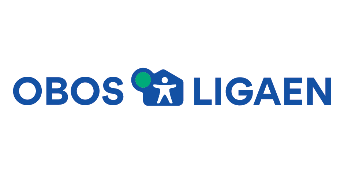 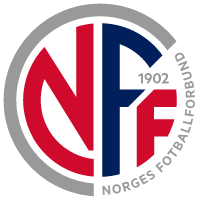 Nedtelling til avspark OBOS ligaenTidAktivitet03:00Ankomst NFF delegat03:00Kontroll av arenaen, NFF delegat, arrangør, 4. dommer02:30Kampmøte - Mediamøte01:30Ankomst dommere/veileder01:30Ankomst lagene01:15Innlevering av kamprapport01:00Kontroll av spillernes utstyr i garderoben, 4. dommer00:45-00:10Oppvarming på banenLagene tilbake i garderoben00:09Innmarsj med midtsirkelseil og ballkube på plass00:08Matchball legges på kube, OBOS liga dekor på plass (T-innmarsj)00:06-00:04Klubbsang kan spilles over PA anlegg00:06Lagene ut av garderoben for oppstilling i tunnel00:05Utstyrskontroll i tunnel00:04Innmarsj, spillere på anvist plass i forhold til OBOS dekor00:02:30Håndhilsningsprosedyre, bortelag går først00:02:30Midtsirkelseil tas ut av stadion00:02:30-00:00:00Klubbsang skal spilles00:02Lagfoto (frivillig)00:01:30Myntkast00:01:00OBOS liga skilt og dekor tas ut av stadion00:00Avspark